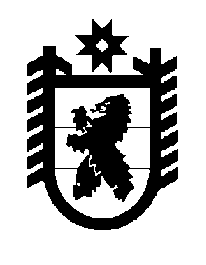 Российская Федерация Республика Карелия    ПРАВИТЕЛЬСТВО РЕСПУБЛИКИ КАРЕЛИЯПОСТАНОВЛЕНИЕ                                       от  9 декабря 2015 года № 402-Пг. Петрозаводск О внесении изменения в постановление Правительства 
Республики Карелия от 26 июня 2015 года № 197-ППравительство Республики Карелия п о с т а н о в л я е т:Внести в приложение к постановлению Правительства Республики Карелия от 26 июня 2015 года № 197-П «О распределении на 2015 год субсидий бюджетам муниципальных образований на реализацию подпрограммы «Устойчивое развитие сельских территорий»  государственной программы Республики Карелия «Развитие агропромышленного комплекса  и охотничьего хозяйства Республики Карелия» на 2013-2020 годы (предоставление социальных выплат молодым семьям и молодым специалистам, проживающим и работающим на селе либо изъявившим желание переехать на постоянное место жительства в сельскую местность и работать там, на улучшение жилищных условий)» (Собрание законодательства Республики Карелия, 2015, № 6,                     ст. 1162) изменение, изложив его в следующей редакции:«Приложение к  постановлениюПравительства Республики Карелияот  26 июня 2015 года № 197-П                    Распределение на 2015 год субсидий  бюджетам муниципальных образований на реализацию подпрограммы «Устойчивое развитие сельских территорий»  государственной программы Республики Карелия «Развитие агропромышленного комплекса  и охотничьего хозяйства Республики Карелия» на 2013-2020 годы (предоставление социальных выплат молодым семьям и молодым специалистам, проживающим и работающим на селе либо изъявившим желание переехать на постоянное место жительства в сельскую местность и работать там, на улучшение жилищных условий) (рублей)           Глава Республики  Карелия                       			      	        А.П. Худилайнен№п/пМуниципальное образованиеСуммаВ том числеВ том числе№п/пМуниципальное образованиеСуммасубсидии из феде-рального
бюджетасубсидии 
из бюджета
Республики
Карелия1.Олонецкий муниципальный район          2551547,0684880,01866667,02.Пряжинский муниципальный район     6820227,01705438,05114789,03.Питкярантский муниципальный район866248,0232516,0633732,0ИТОГО                             10238022,02622834,07615188,0».